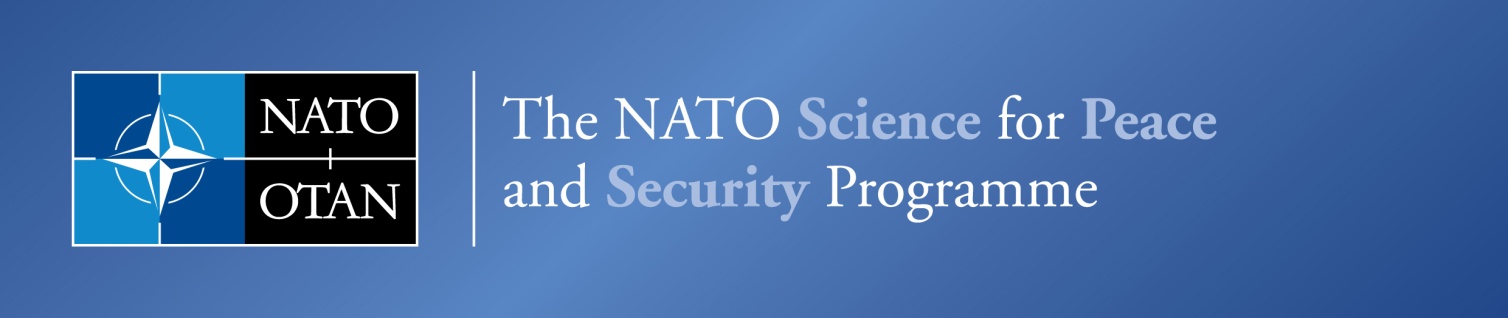 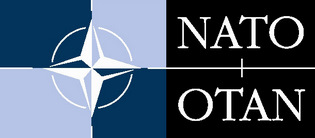 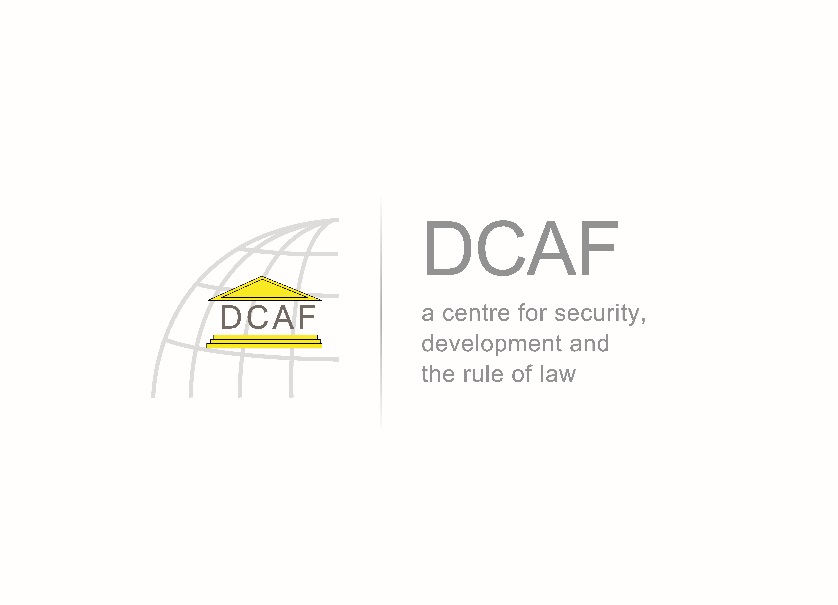 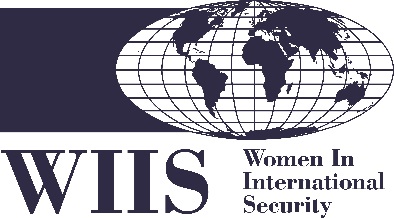 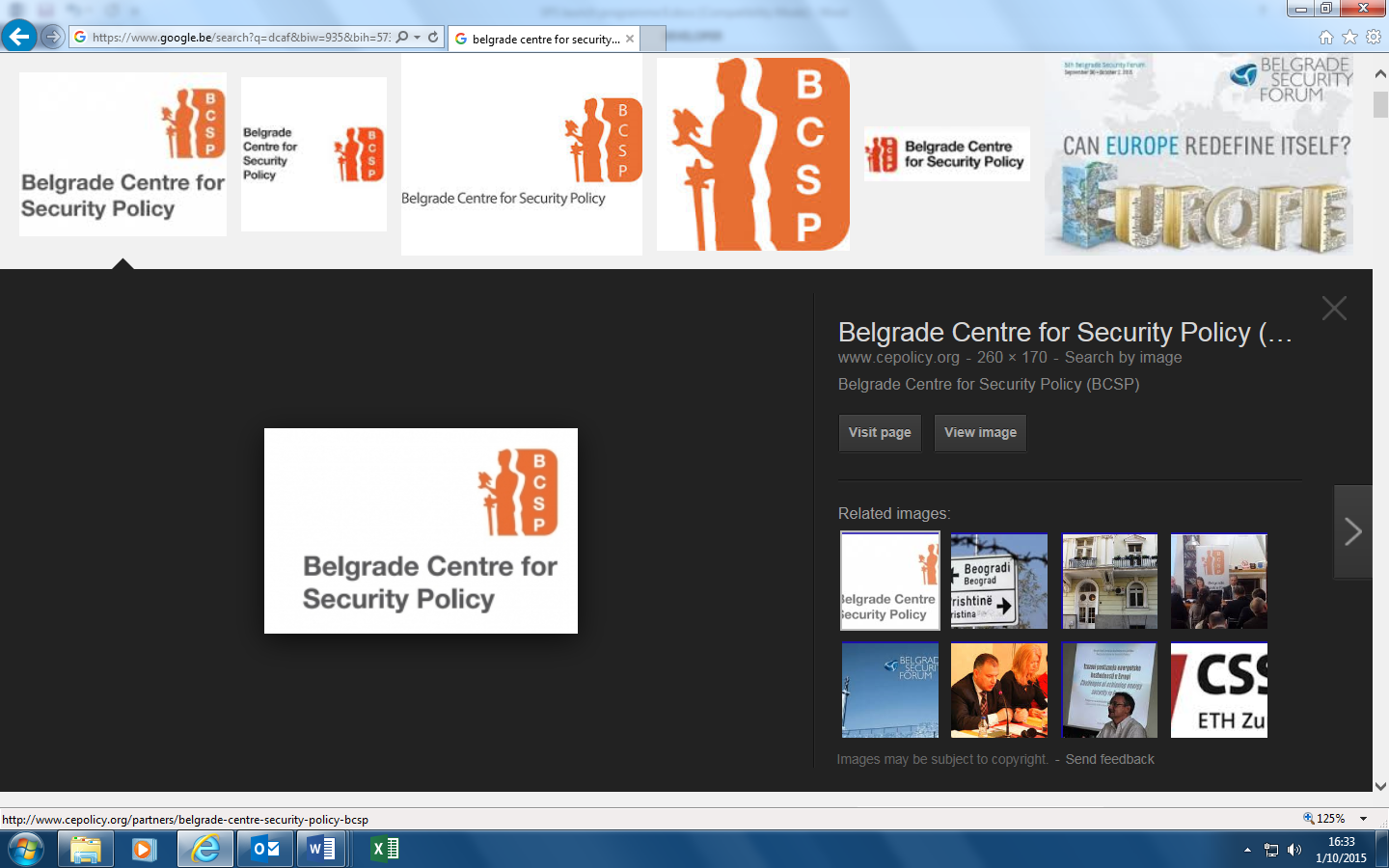 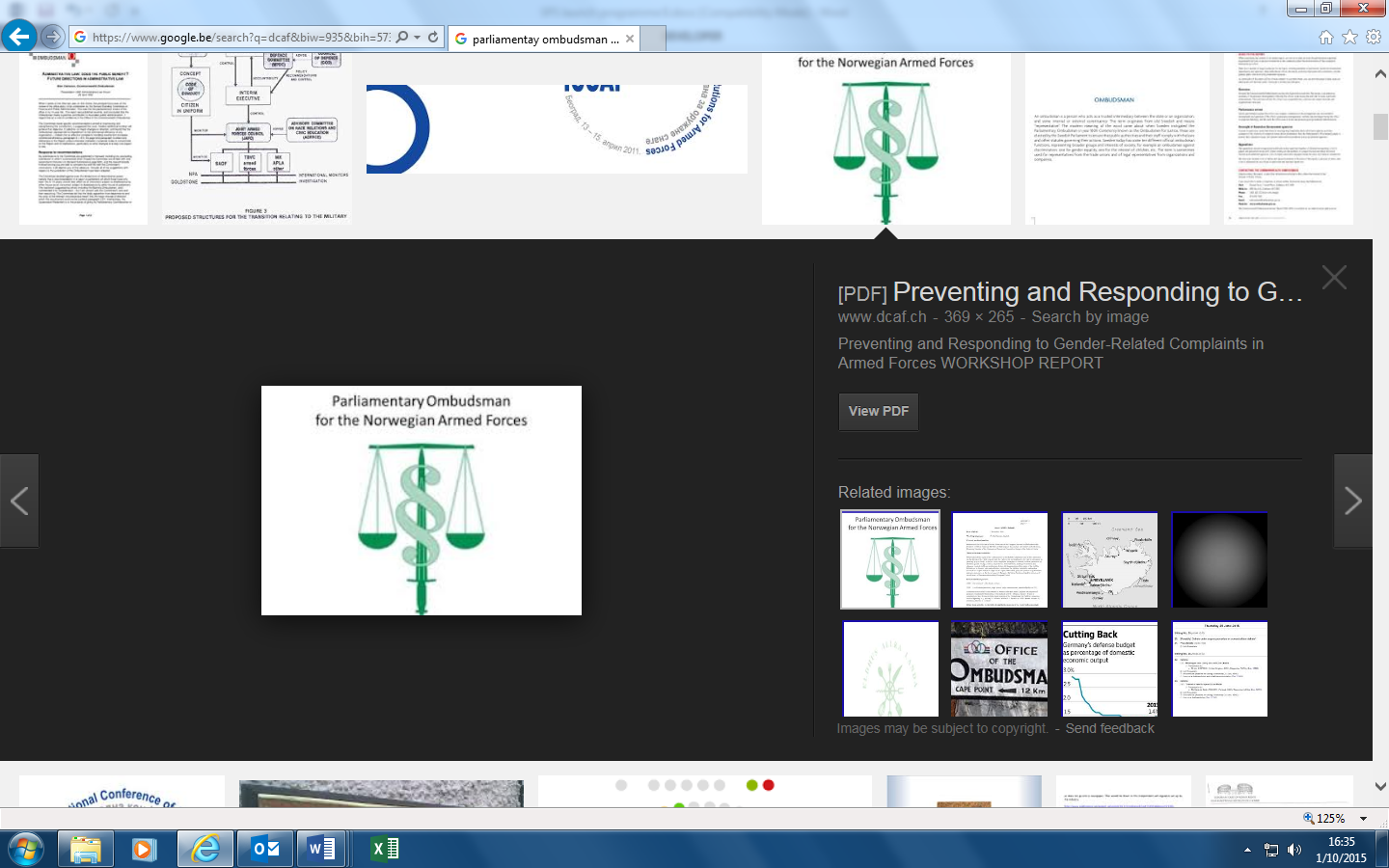 09:00Registration of participants 09:25SESSION I – Welcome AddressAmbassador Sorin Ducaru, Assistant Secretary General, Emerging Security Challenges DivisionAmbassador Marriёt Schuurman, NATO Secretary General’s Special Representative for Women, Peace & SecurityModerator:  Michael Gaul, Senior Advisor Projects and Strategy, Emerging Security Challenges Division, NATO09:45SESSION II – ‘Good practice in handling gender-related complaints in armed forces: Overview of the project’s findings and recommendations’Introduced by Ambassador Christian Meuwly, Ambassador of Switzerland to the Kingdom of Belgium and Head of the Swiss Mission to NATOMs Megan Bastick Gender and Security Fellow, Geneva Centre for the Democratic Control of Armed ForcesPresentation of project findings & recommendations---------------------------------------------------------Panel DiscussionMr Roald LinakerParliamentary Ombudsman for the Norwegian Armed Forces Ms Jill Loftus Director of the Department of the Navy Sexual Assault Prevention Office , United States Lt Col Dominique Peeters Complaints Manager, Belgian Defence ForcesMs Nicola WilliamsService Complaints Commissioner for the Armed Forces, United Kingdom Moderator: Dr Hans Born, Senior Fellow, Geneva Centre for the Democratic Control of Armed Forces Closing Remarks by Ambassador Knut Hauge, Ambassador of Norway to NATO 11:00SESSION III – ‘NATO Scorecard’:  Indicators for the implementation of UNSCR 1325Introduction by Ambassador Douglas Lute, Ambassador of the United States Mission to NATO (TBC)Dr Chantal de Jonge Oudraat, President of WIIS Global and Senior Advisor to the Center for Gender and Peace-building of the U.S. Institute of PeaceMs. Sonja Stojanović Gajić, Director, Belgrade Center for Security PolicyPresentation of findings & recommendations ---------------------------------------------------------Roundtable discussion with the audience and:Mr. Joseph HoenenCivil Advisor to the 1st German/Netherlands CorpsMs. Charlotte Isaksson Gender Advisor to Allied Command Operations, NATO/SHAPEMs. Virpi LevomaaCourse Director and Instructor, Nordic Center for Gender in Military Operations Moderators: Col. Carolyn Washington (ret), Senior Fellow at WIIS GlobalClosing Remarks by Ambassador Miomir Udovički, Ambassador of Serbia to NATO12:30Drinks & Food Reception 